Pies Nutritional Information APPLE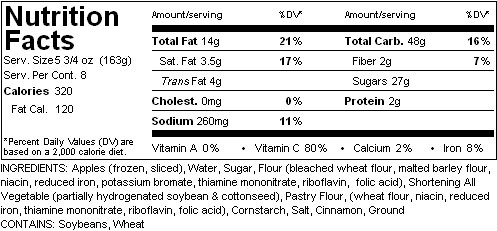  Key Lime 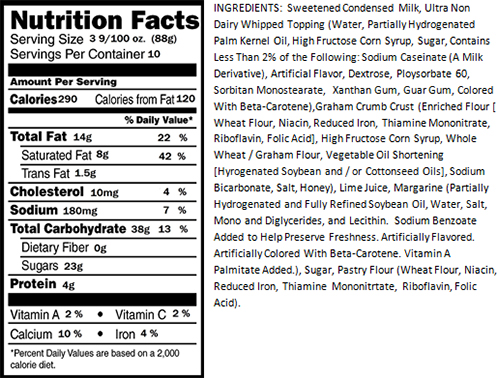 PECAN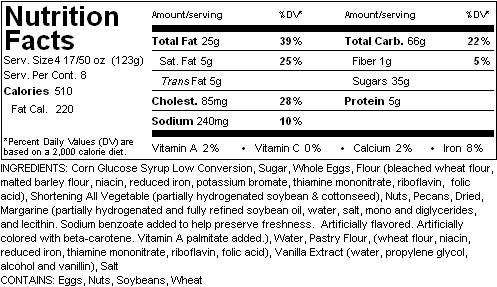 FRENCH SILK CHOCOLATE PIE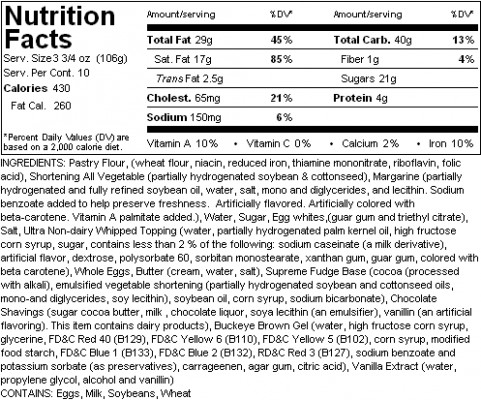 CANDY BAR PIE WITH BUTTERFINGER ® CANDY BARS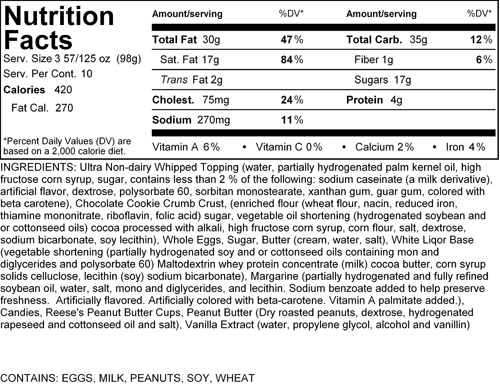 PEANUT BUTTER CUP PIE WITH REESES ® PEANUT BUTTER CUPS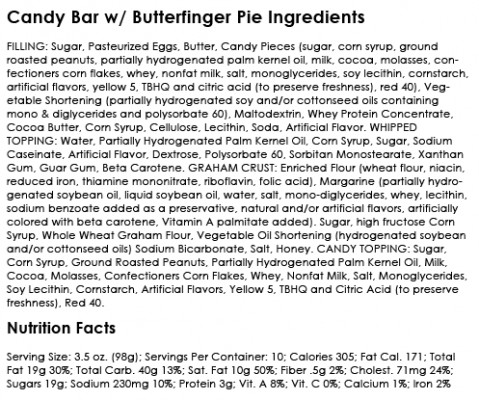 PUMPKIN

Ingredients: 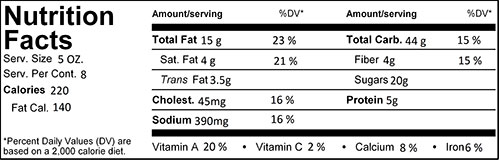 Milk (grade A milk and vitamin 3D), pumpkin pie mix, canned, sugar, flour (bleached wheat flour, malted barley flour, niacin, reduced iron, potassium bromate, thiamine mononitrate, riboflavin, folic acid), shortening, all vegetable ( partially hydrogenated soybean & cottonseed), whole eggs, water, pastry flour, (wheat flour, niacin, reduced iron, thiamine mononitrate, riboflavin, folic acid), salt, cinnamon, ground pumpkin pie spice (cinnamon, allspice ginger, imitation mace, and cloves) Contains: wheat, soy, milk & eggs PEACH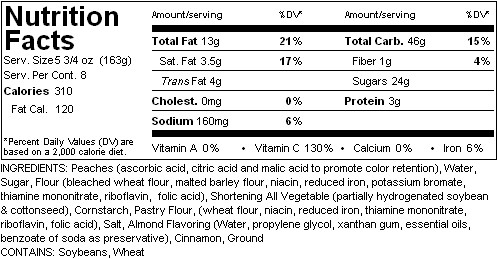 STRAWBERRY-RHUBARB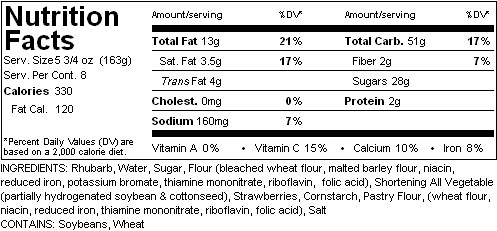 CHERRY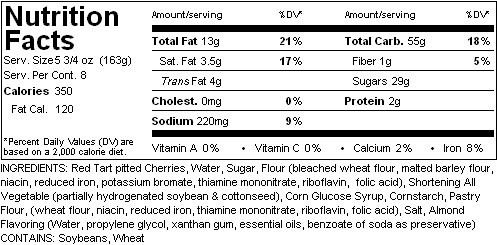 